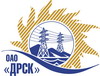 Открытое Акционерное Общество«Дальневосточная распределительная сетевая  компания»Протокол № 506/УКС-ВПзаседания закупочной комиссии по выбору победителя по закрытому электронному запросу цен на право заключения договора закупка № 85 лот 12 раздел  2.1.1.  ГКПЗ 2015 г.закупка 85 - Проектно-изыскательские, строительно-монтажные и пуско-наладочные работы по объектам распределительных сетей СП ЦЭС для нужд филиала "ХЭС" (ПИР, СМР) (Технологическое присоединение потребителей).лот 12 - Технологическое присоединение к электрической сети ОАО «ДРСК» с заявленной мощностью до 150 кВт на территории Хабаровского района (ПИР, СМР).ПРИСУТСТВОВАЛИ:	На заседании присутствовали __7___ членов Закупочной комиссии 2 уровня. ВОПРОСЫ, ВЫНОСИМЫЕ НА РАССМОТРЕНИЕ ЗАКУПОЧНОЙ КОМИССИИ: О  рассмотрении результатов оценки заявок Участников.О признании предложений соответствующими условиям запроса цен.Об итоговой ранжировке предложений.О выборе победителя запроса цен.РЕШИЛИ:По вопросу № 1Признать объем полученной информации достаточным для принятия решения.Утвердить цены, полученные на процедуре вскрытия конвертов с предложениями участников закрытого запроса цен.По вопросу № 2Признать предложения ООО "Амур-ЭП" (680032, Хабаровский край, г. Хабаровск, пр-кт 60 лет Октября, 128 А), ООО "ЭТК Энерготранс" (680054, г. Хабаровск, ул. Трехгорная 8), ОАО "ВСЭСС" (Россия, г. Хабаровск, ул. Тихоокеанская, 165, 680042), ООО "МЭС-ДВ" (Россия, 680003, Хабаровский край, г. Хабаровск, ул. Союзная, 23Б) соответствующими условиям закупки. По вопросу № 3Утвердить ранжировку предложений Участников:По вопросу № 4	Признать победителем запроса цен участника, занявшего первое место в итоговой ранжировке по степени предпочтительности для заказчика: лот 12 - Технологическое присоединение к электрической сети ОАО «ДРСК» с заявленной мощностью до 150 кВт на территории Хабаровского района (ПИР, СМР). - ООО "Амур-ЭП" 680032, Хабаровский край, г. Хабаровск, пр-кт 60 лет Октября, 128 А. Стоимость предложения 4 548 970,00 руб.  без учета НДС (5 367 784,60 руб. с учетом НДС). Срок выполнения работ: с момента заключения договора по сентябрь 2015 г. Условия оплаты: В течение 30 (тридцати) календарных дней с момента подписания актов выполненных работ обеими сторонами. Окончательный расчет в течение 30 (тридцати) календарных дней со дня подписания акта ввода в эксплуатацию. Гарантийные обязательства: гарантия подрядчика на своевременное и качественное выполнение работ, а также на устранение дефектов, возникших по его вине, составляет не менее 60 мес. со дня подписания акта сдачи-приемки. Срок действия оферты до 29.11.2015 г.город  Благовещенск« 15 » июня  2015 года№Наименование участника и его адрес Общая цена заявки на участие в закрытом запросе цен1ООО "Амур-ЭП" (680032, Хабаровский край, г. Хабаровск, пр-кт 60 лет Октября, 128 А)Предложение: подано 27.05.2015 в 07:25
Цена: 4 548 970,00 руб. (цена без НДС)2ООО "ЭТК Энерготранс" (680054, г. Хабаровск, ул. Трехгорная 8)Предложение:  подано 27.05.2015 в 05:59
Цена: 4 548 977,61 руб. (цена без НДС)3ОАО "ВСЭСС" (Россия, г. Хабаровск, ул. Тихоокеанская, 165, 680042)Предложение: подано 28.05.2015 в 04:39
Цена: 4 548 977,61 руб. (цена без НДС)4ООО "МЭС-ДВ" (Россия, 680003, Хабаровский край, г. Хабаровск, ул. Союзная, 23Б)Предложение: подано 28.05.2015 в 05:00
Цена: 4 548 977,61 руб. (цена без НДС)Место в итоговой ранжировкеНаименование и адрес участникаЦена предложения без НДС, руб.1 местоООО "Амур-ЭП" (680032, Хабаровский край, г. Хабаровск, пр-кт 60 лет Октября, 128 А)4 548 970,002 местоООО "ЭТК Энерготранс" (680054, г. Хабаровск, ул. Трехгорная 8)4 548 977,61 2 местоОАО "ВСЭСС" (Россия, г. Хабаровск, ул. Тихоокеанская, 165, 680042)4 548 977,61 2 местоООО "МЭС-ДВ" (Россия, 680003, Хабаровский край, г. Хабаровск, ул. Союзная, 23Б)4 548 977,61 Ответственный секретарь Закупочной комиссии: Моторина О.А. _____________________________Технический секретарь Закупочной комиссии:  Ирдуганова И.Н._______________________________